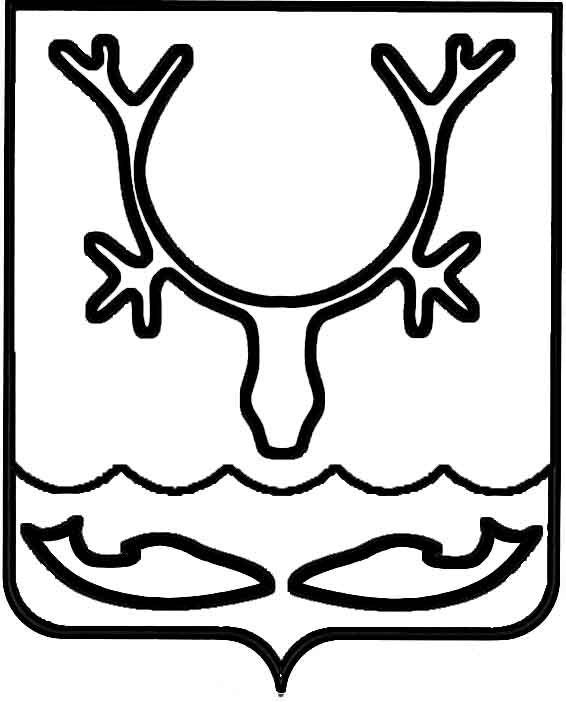 Администрация МО "Городской округ "Город Нарьян-Мар"ПОСТАНОВЛЕНИЕот “____” __________________ № ____________		г. Нарьян-МарОб утверждении Положения "О комиссии      по делам несовершеннолетних и защите           их прав муниципального образования "Городской округ "Город Нарьян-Мар"В соответствии с Федеральным законом от 24.06.1999 № 120-ФЗ "Об основах системы профилактики безнадзорности и правонарушений несовершеннолетних", Федеральным законом от 29.12.2012 № 273-ФЗ "Об образовании в Российской Федерации", Постановлением Правительства Российской Федерации от 06.11.2013      № 995 "Об утверждении Примерного положения о комиссиях по делам несовершеннолетних и защите их прав", Законом Ненецкого автономного округа        от 28.03.2006 № 692-оз "Об осуществлении в Ненецком автономном округе отдельных государственных полномочий в сфере деятельности по профилактике безнадзорности и правонарушений несовершеннолетних" Администрация муниципального образования "Городской округ "Город Нарьян-Мар"П О С Т А Н О В Л Я Е Т:Утвердить Положение "О комиссии по делам несовершеннолетних и защите их прав муниципального образования "Городской округ "Город Нарьян-Мар" (Приложение).Возложить контроль за исполнением настоящего постановления                   на заместителя главы Администрации МО "Городской округ "Город Нарьян-Мар"       по взаимодействию с органами государственной власти и общественными организациями Е.Л.Ляпунову.Настоящее постановление вступает в силу после его официального опубликования.ПриложениеУТВЕРЖДЕНОпостановлением АдминистрацииМО "Городской округ "Город Нарьян-Мар"от 18.07.2016 № 824ПОЛОЖЕНИЕО КОМИССИИ ПО ДЕЛАМ НЕСОВЕРШЕННОЛЕТНИХ И ЗАЩИТЕ ИХ ПРАВ МУНИЦИПАЛЬНОГО ОБРАЗОВАНИЯ "ГОРОДСКОЙ ОКРУГ "ГОРОД НАРЬЯН-МАР"Общие положения1.1.	Комиссия по делам несовершеннолетних и защите их прав муниципального образования "Городской округ "Город Нарьян-Мар" (далее - комиссия) создается в целях координации деятельности органов и учреждений системы профилактики безнадзорности и правонарушений несовершеннолетних по предупреждению безнадзорности, беспризорности, правонарушений и антиобщественных действий несовершеннолетних, выявлению и устранению причин и условий, способствующих этому, обеспечению защиты прав и законных интересов несовершеннолетних, социально-педагогической реабилитации несовершеннолетних, находящихся в социально опасном положении, выявлению и пресечению случаев вовлечения несовершеннолетних в совершение преступлений и антиобщественных действий. Комиссия является коллегиальным органом системы профилактики безнадзорности и правонарушений несовершеннолетних (далее - система профилактики), осуществляющим деятельность на территории муниципального образования "Городской округ "Город Нарьян-Мар" Ненецкого автономного округа.1.2.	Положение о комиссии по делам несовершеннолетних и защите их прав муниципального образования "Городской округ "Город Нарьян-Мар" (далее – положение) определяет порядок осуществления деятельности комиссии по делам несовершеннолетних и защите их прав муниципального образования "Городской округ "Город Нарьян-Мар".1.3.	Правовую основу деятельности комиссии составляют Конституция Российской Федерации, международные договоры Российской Федерации и ратифицированные ею международные соглашения в сфере защиты прав детей, Федеральный закон от 24.06.1999 № 120-ФЗ "Об основах системы профилактики безнадзорности и правонарушений несовершеннолетних", Федеральный закон от 29.12.2012 № 273-ФЗ "Об образовании              в Российской Федерации", Кодекс Российской Федерации об административных правонарушениях, Указ Президиума Верховного Совета РСФСР от 03.06.1967 "Положение о комиссиях по делам несовершеннолетних", Постановление Правительства Российской Федерации от 06.11.2013 № 995 "Об утверждении Примерного положения о комиссиях        по делам несовершеннолетних и защите их прав", Закон Ненецкого автономного округа     от 28.03.2006 № 692-оз "Об осуществлении в Ненецком автономном округе отдельных государственных полномочий в сфере деятельности по профилактике безнадзорности и правонарушений несовершеннолетних", а также настоящее Положение.Основные принципы, задачи и полномочия комиссии2.1.	Деятельность комиссии основывается на принципах законности, демократизма, поддержки семьи с несовершеннолетними детьми и взаимодействия с ней, гуманного обращения с несовершеннолетними, индивидуального подхода                                  к несовершеннолетним с соблюдением конфиденциальности полученной информации, государственной поддержки деятельности органов местного самоуправления и общественных объединений по профилактике безнадзорности и правонарушений несовершеннолетних, обеспечения ответственности должностных лиц и граждан                 за нарушение прав и законных интересов несовершеннолетних.2.2.	Задачи комиссии: 2.2.1.	Предупреждение безнадзорности, беспризорности, правонарушений и антиобщественных действий несовершеннолетних, выявление и устранение причин и условий, способствующих этому;2.2.2.	Обеспечение защиты прав и законных интересов несовершеннолетних;2.2.3.	Социально-педагогическая реабилитация несовершеннолетних, находящихся в социально опасном положении, в том числе связанном с немедицинским потреблением наркотических средств и психотропных веществ;2.2.4.	Выявление и пресечение случаев вовлечения несовершеннолетних                     в совершение преступлений и антиобщественных действий.2.3.	Комиссия в пределах своей компетенции:Организует осуществление мер по защите и восстановлению прав и законных интересов несовершеннолетних, защите их от всех форм дискриминации, физического или психического насилия, оскорбления, грубого обращения, сексуальной и иной эксплуатации, выявлению и устранению причин и условий, способствующих безнадзорности, беспризорности, правонарушениям и антиобщественным действиям несовершеннолетних;Подготавливает совместно с соответствующими органами или учреждениями представляемые в суд материалы по вопросам, связанным с содержанием несовершеннолетних в специальных учебно-воспитательных учреждениях закрытого типа, а также по иным вопросам, предусмотренным законодательством Российской Федерации;Дает согласие на отчисление несовершеннолетних обучающихся, достигших возраста 15 лет и не получивших основного общего образования, организациям, осуществляющим образовательную деятельность;Дает при наличии согласия родителей (законных представителей) несовершеннолетнего обучающегося и органа государственной власти Ненецкого автономного округа, исполняющего полномочия в сфере образования, согласие                   на оставление несовершеннолетними, достигшими возраста 15 лет, общеобразовательных организаций до получения основного общего образования. Комиссия принимает совместно с родителями (законными представителями) несовершеннолетних, достигших возраста      15 лет и оставивших общеобразовательные организации до получения основного общего образования, и органом государственной власти Ненецкого автономного округа, исполняющим полномочия в сфере образования, не позднее чем в месячный срок меры      по продолжению освоения несовершеннолетними образовательной программы основного общего образования в иной форме обучения и с согласия их родителей (законных представителей) по трудоустройству таких несовершеннолетних;Обеспечивает оказание помощи в трудовом и бытовом устройстве несовершеннолетних, освобожденных из учреждений уголовно-исполнительной системы либо вернувшихся из специальных учебно-воспитательных учреждений, а также состоящих на учете в уголовно-исполнительных инспекциях, содействия в определении форм устройства других несовершеннолетних, нуждающихся в помощи государства;Применяет меры воздействия в отношении несовершеннолетних, их родителей или иных законных представителей в случаях и порядке, которые предусмотрены законодательством Российской Федерации, настоящим законом и постановлением Администрации Ненецкого автономного округа;Принимает решения на основании заключения психолого-медико-педагогической комиссии о направлении несовершеннолетних в возрасте от 8 до 18 лет, нуждающихся в специальном педагогическом подходе, в специальные учебно-воспитательные учреждения открытого типа с согласия родителей (законных представителей), а также самих несовершеннолетних в случае достижения ими возраста     14 лет;Выносит постановления об отчислении несовершеннолетних из специальных учебно-воспитательных учреждений открытого типа;Подготавливает и направляет в органы государственной власти Ненецкого автономного округа и органы местного самоуправления в порядке, установленном Администрацией Ненецкого автономного округа, отчеты о работе по профилактике безнадзорности и правонарушений несовершеннолетних на территории соответствующего муниципального образования;Рассматривает информацию (материалы) о фактах совершения несовершеннолетними, не подлежащими уголовной ответственности в связи                            с недостижением возраста наступления уголовной ответственности, общественно опасных деяний и принимает решения о применении к ним мер воспитательного воздействия или                 о ходатайстве перед судом об их помещении в специальные учебно-воспитательные учреждения закрытого типа, а также ходатайства, просьбы, жалобы и другие обращения несовершеннолетних или их родителей (законных представителей), относящиеся                    к установленной сфере деятельности комиссии;Рассматривает дела об административных правонарушениях, совершенных несовершеннолетними, их родителями (законными представителями) либо иными лицами, отнесенных Кодексом Российской Федерации об административных правонарушениях и законом Ненецкого автономного округа от 29 июня 2002 года № 366-ОЗ                            "Об административных правонарушениях" к компетенции комиссий по делам несовершеннолетних и защите их прав;Обращается в суд по вопросам возмещения вреда, причиненного здоровью несовершеннолетнего, его имуществу, и (или) морального вреда в порядке, установленном законодательством Российской Федерации;Дает совместно с соответствующей государственной инспекцией труда согласие на расторжение трудового договора с работниками в возрасте до 18 лет                    по инициативе работодателя (за исключением случаев ликвидации организации или прекращения деятельности индивидуального предпринимателя);Участвует в разработке проектов нормативных правовых актов по вопросам защиты прав и законных интересов несовершеннолетних;Утверждает межведомственные программы и координирует проведение индивидуальной профилактической работы органов и учреждений системы профилактики в отношении несовершеннолетних и семей с несовершеннолетними детьми, находящихся     в социально опасном положении, по предупреждению случаев насилия и всех форм посягательств на жизнь, здоровье и половую неприкосновенность несовершеннолетних, привлекает социально ориентированные общественные объединения к реализации планов индивидуальной профилактической работы и контролирует их выполнение;Участвует в разработке и реализации целевых программ, направленных          на защиту прав и законных интересов несовершеннолетних, профилактику их безнадзорности, беспризорности, правонарушений и антиобщественных действий;Осуществляет иные полномочия, установленные законодательством Российской Федерации и законодательством Ненецкого автономного округа.2.4.	С целью выполнения возложенных задач комиссия:	-	запрашивает от органов местного самоуправления, органов и учреждений системы профилактики, организаций независимо от организационно-правовых форм и форм собственности необходимые для работы сведения (материалы);	-	приглашает должностных лиц, специалистов, граждан для получения от них информации и объяснений по рассматриваемым вопросам;	-	привлекает для участия в работе комиссии представителей государственных органов, органов местного самоуправления, органов и учреждений системы профилактики, организаций независимо от организационно-правовых форм и форм собственности и других заинтересованных лиц;	-	вносит предложения и (или) представления в органы местного самоуправления, органы и учреждения системы профилактики, организации независимо от организационно-правовых форм и форм собственности по вопросам, касающимся прав и охраняемых законом интересов несовершеннолетних;	-	ставит перед компетентными органами вопрос о привлечении к ответственности должностных лиц в случаях неисполнения ими решений комиссии и непринятия мер           по устранению нарушенных прав и законных интересов несовершеннолетних, устранения причин и условий совершения правонарушения или общественно опасного деяния, указанных в постановлении комиссии;	-	вносит в установленном порядке предложения для рассмотрения на очередном заседании Межведомственной комиссии по делам несовершеннолетних и защите их прав;	-	создает в установленном порядке рабочие группы с привлечением специалистов (по согласованию) для подготовки предложений по отдельным вопросам профилактики безнадзорности, беспризорности, правонарушений несовершеннолетних, защите их прав и законных интересов, выявлению и устройству детей, оставшихся без попечения родителей;	-	взаимодействует с общественными объединениями, средствами массовой информации, профсоюзными, религиозными и иными организациями по вопросам профилактики безнадзорности, беспризорности, наркомании, токсикомании, алкоголизма, правонарушений несовершеннолетних, защиты их прав;	-	вносит предложения в органы и учреждения системы профилактики по вопросам оказания помощи и поддержки несовершеннолетним, находящимся в трудной жизненной ситуации;	-	принимает участие в мероприятиях по вопросам защиты прав и законных интересов несовершеннолетних, улучшению условий их жизни, воспитания, обучения, труда и отдыха, профилактики безнадзорности и правонарушений;	-	организовывает межведомственные мероприятия, направленные на профилактику безнадзорности, правонарушений несовершеннолетних;	-	анализирует причины и условия, порождающие нарушение прав несовершеннолетних, их безнадзорность и правонарушения, антиобщественное поведение, разрабатывает практические рекомендации по их устранению и нейтрализации                     на территории муниципального образования;	-	анализирует деятельность органов и учреждений системы профилактики, эффективности мер, предпринимаемых органами и учреждениями системы профилактики по предупреждению безнадзорности, наркомании, токсикомании, алкоголизма и правонарушений несовершеннолетних, обеспечению и защите их прав, разрабатывает рекомендации по ее совершенствованию;	-	контролирует в пределах полномочий исполнение решений комиссии соответствующими органами, организациями, должностными лицами, гражданами; осуществляет контроль за выполнением действующего законодательства в отношении несовершеннолетних в пределах компетенции комиссии.Состав комиссии и порядок её организацииВ состав комиссии входят председатель комиссии, заместитель (заместители) председателя комиссии, ответственный секретарь комиссии, члены комиссии.Членами комиссии являются руководители (их заместители) органов и учреждений системы профилактики, представители иных государственных и муниципальных органов и учреждений, представители общественных объединений, религиозных конфессий, граждане, имеющие опыт работы с несовершеннолетними, депутаты Совета городского округа "Город Нарьян-Мар", а также иные заинтересованные лица.3.2.	Персональный состав комиссии утверждается постановлением Администрации муниципального образования "Городской округ "Город Нарьян-Мар".3.3.	Председатель комиссии:а)	осуществляет руководство деятельностью комиссии;б)	председательствует на заседании комиссии и организует ее работу;в)	имеет право решающего голоса при голосовании на заседании комиссии;г)	представляет комиссию в государственных органах, органах местного самоуправления и иных организациях;д)	утверждает повестку заседания комиссии;е)	назначает дату заседания комиссии;ж)	дает заместителю председателя комиссии, ответственному секретарю комиссии, членам комиссии обязательные к исполнению поручения по вопросам, отнесенным                к компетенции комиссии;з)	представляет уполномоченным органам (должностным лицам) предложения        по формированию персонального состава комиссии;и)	осуществляет контроль за исполнением плана работы комиссии, подписывает постановления комиссии;к)	обеспечивает представление установленной отчетности о работе                            по профилактике безнадзорности и правонарушений несовершеннолетних в порядке, установленном законодательством Российской Федерации и нормативными правовыми актами Ненецкого автономного округа;л)	сохраняет конфиденциальность в отношении материалов, рассматриваемых           на заседании комиссии.Председатель комиссии несет персональную ответственность за организацию работы комиссии и представление отчетности о состоянии профилактики безнадзорности и правонарушений несовершеннолетних в соответствии с законодательством Российской Федерации и законодательством Ненецкого автономного округа.3.4.	Заместитель председателя комиссии:а)	выполняет поручения председателя комиссии;б)	исполняет обязанности председателя комиссии в его отсутствие;в)	обеспечивает контроль за исполнением постановлений комиссии;г)	обеспечивает контроль за своевременной подготовкой материалов                       для рассмотрения на заседании комиссии;д)	сохраняет конфиденциальность в отношении материалов, рассматриваемых           на заседании комиссии.3.5.	Ответственный секретарь комиссии:а)	осуществляет подготовку материалов для рассмотрения на заседании комиссии;б)	выполняет поручения председателя и заместителя председателя комиссии;в)	отвечает за ведение делопроизводства комиссии;г)	оповещает членов комиссии и лиц, участвующих в заседании комиссии,                  о времени и месте заседания, проверяет их явку, знакомит с материалами по вопросам, вынесенным на рассмотрение комиссии;д)	осуществляет подготовку и оформление проектов постановлений, принимаемых комиссией по результатам рассмотрения соответствующего вопроса на заседании;е)	обеспечивает вручение копий постановлений комиссии;ж)	сохраняет конфиденциальность в отношении материалов, рассматриваемых         на заседании комиссии.3.6.	Члены комиссии обладают равными правами при рассмотрении и обсуждении вопросов (дел), отнесенных к компетенции комиссии, и осуществляют следующие функции:а)	участвуют в заседании комиссии и его подготовке;б)	предварительно (до заседания комиссии) знакомятся с материалами                       по вопросам, выносимым на ее рассмотрение;в)	вносят предложения об отложении рассмотрения вопроса (дела) и о запросе дополнительных материалов по нему;г)	вносят предложения по совершенствованию работы по профилактике безнадзорности и правонарушений несовершеннолетних, защите их прав и законных интересов, выявлению и устранению причин и условий, способствующих безнадзорности и правонарушениям несовершеннолетних;д)	участвуют в обсуждении постановлений, принимаемых комиссией                        по рассматриваемым вопросам (делам), и голосуют при их принятии;е)	составляют протоколы об административных правонарушениях в случаях и порядке, предусмотренных Кодексом Российской Федерации об административных правонарушениях;ж)	посещают организации, обеспечивающие реализацию несовершеннолетними их прав на образование, труд, отдых, охрану здоровья и медицинскую помощь, жилище и иных прав, в целях проверки поступивших в комиссию сообщений о нарушении прав и законных интересов несовершеннолетних, наличии угрозы в отношении их жизни и здоровья, ставших известными случаях применения насилия и других форм жестокого обращения с несовершеннолетними, а также в целях выявления причин и условий, способствовавших нарушению прав и законных интересов несовершеннолетних, их безнадзорности и совершению правонарушений;з)	выполняют поручения председателя комиссии;и)	сохраняют конфиденциальность в отношении материалов, рассматриваемых            на заседании комиссии.Организация работы комиссии.Заседания комиссии проводятся в соответствии с планами работы, а также           по мере необходимости.В целях обеспечения конфиденциальности информации о несовершеннолетнем, его родителях или иных законных представителях, комиссия с учётом характера рассматриваемых материалов может принять решение о проведении закрытого заседания. Комиссия может проводить выездные заседания по месту работы, учебы или жительства лиц, в отношении которых рассматриваются материалы.Заседание комиссии считается правомочным, если на нем присутствует              не менее половины ее членов. Члены комиссии участвуют в ее заседаниях без права замены.На заседании комиссии председательствует ее председатель либо заместитель председателя комиссии.В случае отсутствия на заседании комиссии ответственного секретаря комиссии секретарь заседания комиссии выбирается из числа присутствующих в заседании членов комиссии путём открытого голосования простым большинством голосов.Решения комиссии принимаются большинством голосов присутствующих          на заседании членов комиссии.Протокол заседания комиссии подписывается председательствующим                  на заседании комиссии и секретарем заседания комиссии.Комиссия принимает решения, оформляемые в форме постановлений,                  в которых указываются:а)	наименование комиссии;б)	дата;в)	время и место проведения заседания;г)	сведения о присутствующих и отсутствующих членах комиссии;д)	сведения об иных лицах, присутствующих на заседании;е)	вопрос повестки дня, по которому вынесено постановление;ж)	содержание рассматриваемого вопроса;з)	выявленные по рассматриваемому вопросу нарушения прав и законных интересов несовершеннолетних (при их наличии);и)	сведения о выявленных причинах и условиях, способствующих безнадзорности, беспризорности, правонарушениям и антиобщественным действиям несовершеннолетних (при их наличии);к)	решение, принятое по рассматриваемому вопросу;л)	меры, направленные на устранение причин и условий, способствующих безнадзорности, беспризорности, правонарушениям и антиобщественным действиям несовершеннолетних, которые должны предпринять соответствующие органы или учреждения системы профилактики;м)	сроки, в течение которых должны быть приняты меры, направленные                     на устранение причин и условий, способствующих безнадзорности, беспризорности, правонарушениям и антиобщественным действиям несовершеннолетних.Постановления комиссии направляются членам комиссии в органы и учреждения системы профилактики и иным заинтересованным лицам и организациям.Постановления, принятые комиссией, обязательны для исполнения органами и учреждениями системы профилактики.Органы и учреждения системы профилактики обязаны сообщить комиссии                 о мерах, принятых по исполнению постановления, в указанный в нем срок.Постановление комиссии может быть обжаловано в порядке, установленном законодательством Российской Федерации.Комиссия имеет бланк и печать со своим наименованием.В случае выявления причин и условий, способствующих нарушению прав и законных интересов несовершеннолетних, комиссия, в целях их устранения, вносит                 в соответствующие организации и соответствующим должностным лицам представления, неисполнение которых влечет за собой ответственность в соответствии с действующим законодательством.Меры воздействия, применяемые комиссией.5.1.	Меры воздействия, применяемые муниципальной комиссией                                 к несовершеннолетним.По результатам рассмотрения материалов (дел) в отношении несовершеннолетних комиссия с учетом личности и поведения несовершеннолетнего, мотивов, характера и тяжести совершенного проступка может:1)	вынести предупреждение, объявить выговор, строгий выговор;2)	передать несовершеннолетнего под надзор родителей и иных законных представителей;3)	с согласия родителей или иных законных представителей несовершеннолетнего и с согласия несовершеннолетнего, достигшего возраста 14 лет, направить его                           в специальное учебно-воспитательное учреждение открытого типа;4)	ходатайствовать перед судом о направлении несовершеннолетнего, совершившего общественно опасное деяние, предусмотренное Уголовным кодексом Российской Федерации, не подлежащего уголовной ответственности и нуждающегося            в особых условиях воспитания, в специальное учебно-воспитательное учреждение закрытого типа;5)	в случаях, предусмотренных законодательством об административных правонарушениях, назначить административное наказание.5.2.	Меры воздействия, применяемые муниципальной комиссией к родителям или законным представителям несовершеннолетних.К родителям или иным законным представителям несовершеннолетних,                      не выполняющим обязанности по содержанию, воспитанию и обучению несовершеннолетних, либо отрицательно влияющим на их поведение, или жестоко обращающимся с ними, комиссия может:1)	вынести предупреждение;2)	в случае непосредственной угрозы жизни или здоровью несовершеннолетнего обратиться с ходатайством в орган опеки и попечительства о немедленном отобрании несовершеннолетнего у родителей или иных законных представителей;3)	обратиться в суд с иском о защите прав несовершеннолетних в случаях и порядке, установленном федеральным законодательством;4)	в случаях, предусмотренных законодательством об административных правонарушениях, назначить административное наказание.Отчетность 6.1.	Комиссия подготавливает и направляет в органы государственной власти Ненецкого автономного округа и органы местного самоуправления в порядке, установленном нормативно-правовыми актами Ненецкого автономного округа, отчеты         о работе по профилактике безнадзорности и правонарушений несовершеннолетних              на территории муниципального образования "Городской округ "Город Нарьян-Мар".1807.2016824Глава МО "Городской округ "Город Нарьян-Мар" Т.В.Федорова